Aufgaben für Freitag, 05.06.Lösungen gibt’s Sonntag Vormittag! Bis dahin habe ich hoffentlich mehr als eine Mail bisher…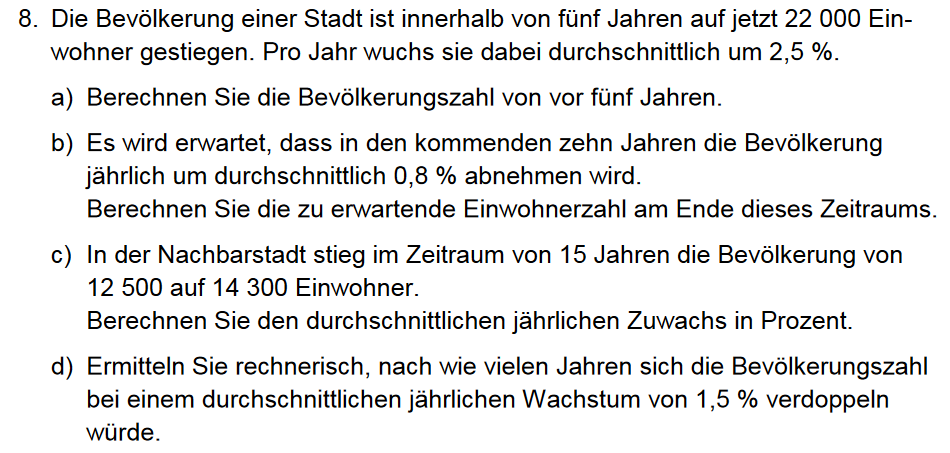 Hinweise: 8a) Genau lesen! „…von vor 5 Jahren“, nicht „in 5 Jahren“ !!8d) Für die Hochzahl den Logarithmus (log) verwenden!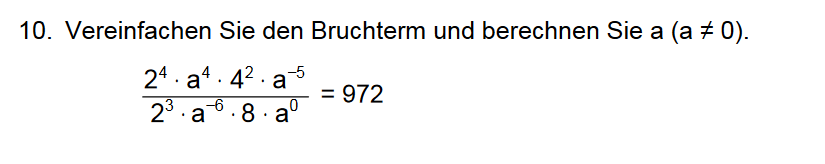 Hinweise:Potenzen multiplizieren = Hochzahlen addierenPotenzen dividieren = Hochzahlen subtrahierenNach dem Vereinfachen des Bruches einfach als Gleichung lösen